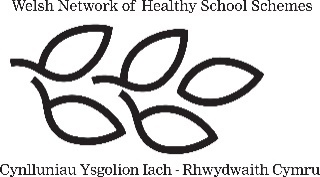 Cwrt Rawlin Primary School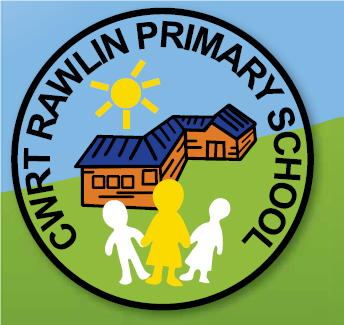 Nutrition Policy IntroductionAs a school we are passionate about health and encouraging young people to become healthy, confident individuals who can make positive decisions for life. We recognise that learners spend around a third of their time at school between the ages of four and sixteen. The food and drink opportunities provided in school can make a positive contribution towards providing children and young people with a nutritious balanced diet, positive food experiences and encouraging them to develop positive behaviours for life.                                                                                                                           This policy will enable learners to link the positive effects that good nutrition can have on health and wellbeing. At Cwrt Rawlin Primary School we are committed to encouraging our learners to lead healthy lifestyles. We believe that healthy learners will be able to take full advantage of the educational opportunities that the school provides. The partnership of home and school is critical in shaping young people, and their future health. Links with other policies This policy should be read in conjunction with the following school policies:Physical Activity PolicySubstance Use and Misuse PolicyHealth and Safety PolicyRationale A poor diet is a major contributing factor to increasing levels of childhood obesity and associated health problems. In response to these concerns, the Welsh Government has produced Healthy Weight: Healthy Wales, a long term strategy which outlines the vital role schools play as healthy settings to positively influence future life outcomes. The Healthy Eating in Schools (Nutritional Standards and Requirements) (Wales) 2013 Regulations sets out to improve the nutritional standards of food and drink provided in schools in Wales.  The Wellbeing of Future Generations (Wales) Act has at its core an intention to improve the health, social, economic, environmental, and cultural wellbeing of Wales. Promoting well-balanced, healthy diets will be a key component of achieving the ambitions within this Act. Aim The aim of this Nutrition policy is to provide a ‘whole school approach’ to healthy eating and hydration in Cwrt Rawlin Primary School by equipping learners with the knowledge, skills and experiences to establish and maintain life-long active lifestyles and positive eating habits.  We at Cwrt Rawlin Primary School aim to ensure that nutrition becomes integral to the overall value system of the school and a common thread of best practice that runs through the curriculum and the whole school community. Objectives To ensure that all provision related to nutrition provided for learners throughout the school day are consistent with the curriculum, appropriate national guidance and regulation and that mixed messages are avoided.To ensure that the school takes up opportunities to be involved in any local and national initiatives relating to food and nutrition. To ensure food, drink and snack provision is compliant with The Healthy Eating in Schools (Nutritional Standards and Requirements) (Wales) Regulations 2013.To work in partnership with School Meal Providers to ensure that consistent messages about nutritional standards and healthy lifestyles are given to our learners through all their food and nutrition experiences within school.To offer a range of inclusive safe practical cookery activities to continually develop essential skills and a lifelong love of food and cooking.To ensure food and drink provision is healthy, nutritious, affordable and attractively presented to help make the healthy choice an easy choice for learners. This includes ensuring that healthy options do not run out and are displayed at an optimum level for all learners to see and reach.   To ensure all learners have access to fresh, free drinking water throughout the day and understand the benefits of hydration on health, wellbeing and concentration. To ensure that school remains ‘nut free’, for the wellbeing of children and staff with allergies. We recognise that all learners have rights under the 54 Articles of the United Nations Convention of the Rights of the Child (UNCRC). The rights below underpin and shape our health and wellbeing curriculum and school policy:The CurriculumDeveloping physical health and wellbeing has lifelong benefits and our Health and Wellbeing Curriculum will ensure that: Learning about food and nutrition enables learners to realise the four purposes of the Curriculum for Wales.Learners are taught to understand the relationship between nutrition and short and long-term physical and mental health. The impact of sleep on mental health & wellbeing is explored within learning opportunities in the curriculum.Learners are provided with consistent key messages for good oral health.Opportunities for cross curricular links are explored and developed.All teaching and learning resources reflect current local and national guidance.The school promotes environmental and sustainable initiatives such as Eco Schools and Forest Schools. The Food Competencies are explored, include the themes of: Diet and Health, Consumer Awareness, Cooking, Food Safety and Active Lifestyles. (These apply to young people aged between 5-16+ years).Learners are given opportunities to choose, prepare and eat a range of foods that can support a healthy balanced diet using the Eatwell Guide. https://www.nhsdirect.wales.nhs.uk/lifestylewellbeing/theeatwellplate.Learners acquire the basic skills in planning and preparing food to enjoy a nutritious balanced diet.Learners will be given the opportunity to examine the influences of food choices, including the effects of the media through advertising, marketing, labelling, and packaging of food.Learners are given the opportunity to learn food provenance and its impact on the environment e.g. growing, farming, transportation.As part of the curriculum, learners are encouraged to actively participate in growing fruit and vegetables in the school grounds/ local allotments.The school aims to promote seasonal food produce. The Informal Curriculum Our school recognises the significant impact of the informal curriculum on the personal, social and emotional education of learners as well as their physical health and wellbeing. Therefore, nutrition themes will be promoted through the informal curriculum which encompasses the values and attitudes promoted within the school, the physical environment and setting of the school. (See Appendix 2) Leadership and CommunicationA named member of the Senior Management Team (SMT) will chair the Nutrition Working Group and be responsible to the governing body for the coordination and management of the policy: Mrs T Lloyd / Mr J JohnsThe governing body will nominate one or more individual governors to take specific responsibility for the Nutrition policy.The School Council, Healthy Schools Team and Eco Committee are actively involved with the development and implementation of the Nutrition policy.The Senior Management Team will ensure that there is adequate training and resources for staff involved in the delivery of the aims and objectives of the school’s Nutrition Policy.The Senior Management Team and governors will monitor progress at regular intervalsThe policy will be reviewed biannually to take account of national and local initiatives and resources relating to nutrition.The Governing BodyThe Healthy Eating in Schools (Nutritional Standards and Requirements) (Wales) Regulations 2013 places a duty on the governing body of a maintained school to: Promote nutrition and hydration among learners. Include in their Annual Report information on the actions taken to promote nutrition and hydration. Take reasonable steps to ensure that a learner cannot be identified by any person, other than a person authorised under the legislation, as a learner who receives a free school lunch. Ensure systems are in place to inform families of their entitlement to free school meals.Encourage the take-up of school meals and take reasonable steps to ensure that every learner who is entitled to receive free school lunches receives them. Updates on school nutrition actions will also be included in any newsletters and social media to parents and carers. The school is delivering a broad and balanced cross curricular programme of nutrition to all learners.Headteacher/senior leadershipThe school ethos and environment reflect the school policy.School Meal Service comply to current guidance (Nutritional Standards and Requirements) (Wales) Regulations 2013.Parents/carers are made aware of their entitlement for their child to receive free school meals as appropriate.All staff promote nutrition in accordance with school guidance.There is adequate training, information, instruction, induction and resources for staff involved in the delivery of the aims and objectives of the school’s nutrition policy; to be active and active in learning.A planned and appropriate nutrition curriculum is provided for all learners throughout the school year.Consistent messages are promoted through the formal and informal curriculum.The school does not advertise branded food and drink products on school premises, equipment or books and will ensure that any collaboration with business does not require endorsement of branded or specific company products high in fat, sugar or salt.Updates on school nutrition actions will be included in the Annual Report to parents.Recycling of food waste is considered. There is engagement with national/local learner voice surveys that help inform the School e.g. School Health Research Network Free access to drinking water is available to staff and learners and not placed within school toilets.Learners are able to eat their meals in a timely manner. Provide information for parents/carers on nutritious packed lunches. Remind parents that Cwrt Rawlin Primary School is a ‘nut-free’ school. Provide information on washing drinking bottles.All teaching and non-teaching staff to ensure that they:Act as positive role-models for learners by drinking water and eating nutritious food. Ensure consistent messages are provided/ mixed messages are avoided in relation to diet and oral health. Support implementation of the school policy.Deliver effective nutrition education as agreed in this Policy.Encourage participation in local and national initiatives.Promote nutrition in accordance with school guidance.Help and encourage learners to select balanced food choices at lunchtimes. Promote nutrition in accordance with school guidance.Use non-food rewards such as praise, house points etc. Family and Community InvolvementAs a school we will ensure a whole school approach is taken to improve the wellbeing and equity of opportunity to all learners in relation to nutrition. We aim to involve all members of the school community in our commitment. This will be achieved by:Encouraging the provision of nutritious food and snacks from home through the curriculum, by giving information to parents and carers, and in partnership with key community and health agencies. Involving learners in promoting nutritionally balanced eating within the school community and have a role in decision making (planning and developing actions, policy development / review).Ensuring families are made aware of community-based programmes to support children’s health and support for families in food poverty.Supporting community focused opportunities, including Food and Fun, to use the school grounds and facilities.Supporting the provision of out of school hours learning cookery club / gardening club for learners, parents and carers and wider community members.The role of parents and carersWe ask that Parents/Carers endeavour to:Support the policy.Provide nutritious packed lunches if food is brought in from home.Avoid packing food from home that contains nuts, for snacks or lunchboxes. Apply for their child’s Free School Meals if entitled to do so and apply for the Universal FSM as they are offered.Provide fresh fruit and/or vegetables for snack.Provide a clean drinking water bottle for fresh, plain water only.Support local and national initiatives.The role and responsibilities of learnersWe ask learners to:To develop their own routines to maintain personal care and hygiene where nutrition, oral health and hydration are concerned. Attempt to make good choices and consider nutrition when choice is available. Drink plenty of water to keep hydrated throughout the school day. Take opportunities to participate in learner surveys and Leaner Voice groups.Equality StatementThis school/setting recognises that people have different needs, requirements and goals and we will work actively against all forms of discrimination by promoting good relations and mutual respect within our community and between Learners, parents, staff, governors/management committee members and partners. We will also work to create equal access to support, for everyone, irrespective of ethnic origin, sex, age, marital status, sexual orientation, disability, gender reassignment, religious beliefs or non-belief, use of Welsh, BSL or any other language, nationality, responsibility for any dependents or any other reason which cannot be shown to be justified.Monitoring, evaluation and disseminationImplementation of this policy will be monitored by the Headteacher and members of the Governing Body It will be ratified every two years but reviewed annually or earlier if necessaryThe School Council/relevant Learner voice group are actively involved with the implementation and review of this policy.Support local and national initiatives.Aspects of this Policy will be replicated in the School Prospectus, Hwb+, shared areas on the school network and staff handbook. Parents may request a paper copy of the Policy from the school. The following members of the school community were consulted on the development of this policy: Senior Leadership teamSchool Council / Eco Committee / Healthy Schools TeamParentsGovernors / Link GovernorCatering ManagerHealthy Schools Co-ordinatorThe Governing Body will include actions taken to promote healthy eating and drinking in the Annual Report to Parents.Policy Approved by……………………….Chair of Governors/Management CommitteePolicy Implemented by ………………………………………Head teacherDate of Review……………………………………………….Appendix 1 Resources and ServicesCurriculum:Health and Wellbeing: Statements of what matters - Hwb (gov.wales)The views and opinions included within these external internet addresses do not necessarily mirror the views or opinions of Caerphilly LA. It is not the responsibility of Caerphilly LA to advise, monitor or be liable for the content of these external internet addresses. Use of any information obtained from such address is voluntary, and reliance on it should only be undertaken after an independent review of its accuracy, completeness and suitability for the intended audience.Appendix 2The Informal Curriculum Our school recognises the significant impact of the informal curriculum on the personal, social and emotional education of learners as well as their physical health and wellbeing. Therefore, nutrition themes will be promoted through the informal curriculum which encompasses the values and attitudes promoted within the school, the physical environment and setting of the school.School meals and food provisionAll school meals should comply with The Healthy Eating in Schools (Nutritional Standards and Requirements) (Wales) Regulations 2013.School menus and allergen information are clearly displayed around the school and the canteen have shown due regard to Natasha’s Law.We will provide an enjoyable dining experience by developing welcoming aspects of the dining room environment including displays of food, promoting nutritious, balanced meals, availability of free water and organising appropriate queuing arrangements.Nutritious options are promoted which give learners the opportunity to try new foods.The regulations are in place for all food provided on the premises from 8am up to 6.00pm.The school actively discourages the efforts of fast-food vans/delivery services to sell food to staff or learners during the school day, or immediately before and after the school day.School group/s engage with the whole school community about school meals and feedback to the School Catering/Kitchen Manager and Education Catering Service.Fresh fruit is prominently displayed on service counters. School meals are served on plates with age-appropriate cutlery. (Primary)School meals can be purchased for single or multiple days. (Primary)Dining ProceduresQueuing time is minimised by staggering lunch times for different Classes/Years and/or the order of service for Classes/Years is rotated.Queues are managed to promote positive behaviour.Learners have free choice to sit in friendship groups and members of school staff dine with the learners.Learners are not permitted off site during lunch time.Learners are allowed to eat their lunch at their own pace and are encouraged to eat their main meal items before their dessert. (Primary)Free School Meals Parents/carers are sent regular reminders to ensure that they are made aware of their potential eligibility for their child to receive free school meals and reassured about how the system works at school. The uptake of FSM is encouraged, and reasonable steps are taken to ensure that every learner who is entitled to receive FSM receives them.Reasonable steps are taken to protect the identity of learners receiving free school meals.Guidance and forms are available from Community Hubs, Local Housing Offices, school website and the School Office. Breakfast Club The school has a Welsh Government Free Breakfast Club running providing nutritionally balanced food.The school supports and takes part in promoting nutritious Breakfasts via newsletters, posters, school web site, displays etc. LunchboxesAt the start of each academic year, parents/carers are provided with information on nutritionally balanced packed lunches and hygiene of lunchboxes.The School Council / Eco Committee / School Nutrition Action Group promote nutritious lunchboxes to learners and their families.On school trips, parents/carers are encouraged to provide a nutritious packed lunch for their child and discouraged from providing confectionery/sweets.Curriculum work covers the content and benefits of eating a healthy packed lunch. The promotion of healthy lunchboxes is extended to school trips.An appropriate cool/shaded storage area is available for learners to store their lunchboxes. Break-timesOnly fresh fruit, vegetables, milk and water are provided at snack time / in the fruit tuck shop. Nursery classes receive a nutritious snack in line with the Healthy Eating in Schools (Nutritional Standards and Requirements) (Wales) Regulations 2013. (Primary)The fruit tuck shop is open daily and assisted by learners. The School Council & Healthy Schools Team are consulted in decisions about the Fruit Tuck Shop. (Primary)Learners bringing food and drink into school are encouraged / permitted to eat only fruit, vegetables, milk or water at break time. (Primary)The school has a provision for breakfast within morning break, offering nutritionally balanced food compliant with The Healthy Eating in Schools (Nutritional Standards and Requirements) (Wales) Regulations 2013.  Fruit Tuck Shop The school has set up a daily Fruit Tuck Shop, which learners help to run.Only fresh fruit, vegetables, milk, and water is sold.The school actively takes part in Fruit related events/initiatives annually such as Fruity Friday, Eat Them to Defeat Them and the 5-a-day campaign.The school regularly holds taster sessions of seasonal/ local/ Fairtrade fruit and vegetables.The School Council/ Healthy Schools Team are consulted in decisions to support the Fruit Tuck Shop.          After School Cooking Clubs The school has introduced an after-school cooking club for learners in years 3 – 6. A member of staff has received Food Safety Level 2 Training which is updated every 3 years.Relevant staff have attended cookery skills training.The school engages members of the local community and parents/carers to assist. Recipes are in keeping with Healthy Eating in Schools guidance and where possible incorporate local seasonal produce. The school/after-school club provider provides allergen information, if required. School Milk	Free semi skimmed milk is offered to all Foundation Phase learners each day. Refrigerators are cleaned daily, and temperatures are recorded.Milk packaging is recycled. Drinking Water Learners and staff have access to free, clean water throughout the school day in places other than in the school toilets.The school promotes ‘Water Bottles on Desks’.If brought in from home, parents/carers will be responsible for the hygiene of the bottles.The Welsh Government’s ‘Think Water: Guidance for Water in Schools’ is adhered to regarding cleaning and maintenance of water bottles and coolers.Learners are educated about the benefits of drinking water and made aware that taps in toilets are not an appropriate source of drinking water. Energy DrinksEnergy drinks are not permitted in school. Learners are taught about the detrimental effects that energy drinks can have on health.Oral Health  The school actively promotes oral health messages through the curriculum.The school actively facilitates oral health promotion to children and parents (Primary).The school advises its Learners and parents/carers to visit a dentist on a regular basis. (Primary). The school encourages the use of mouth guards for contact sports to reduce the risk of oral/facial injuries. Whole School Approach - Celebrations / Social Events / Rewards A selection of nutritious eating options in keeping with The Healthy Eating in Schools (Nutritional Standards and Requirements) (Wales) Regulations 2013 will always be available during school fund raising, social events, staff meetings and parents’ evenings.Fundraising events which promote physical activity are encouraged and activities run by learners and/or parents/carers/PTA promote a consistent, balanced healthy eating message (i.e. not focused on cake or sweet sales)The school will ensure that any collaboration with businesses does not require endorsement of branded or specific company products high in fat, sugar or salt.Alcohol will not be used as part of fund-raising including prize draws, raffles, hampers or during social events.The school holds whole school events to promote nutrition and physical activity (e.g. Healthy Living week).Non-food based rewards are used by all staff members (e.g. stickers, certificates).The school uses non-food-based birthday celebrations during assembly and in class (e.g. a special hat or chair for the birthday child and model/pretend cake, while the class sings Happy Birthday) Parents / carers are advised that food brought to school to celebrate birthdays is not permitted to be shared out to learners. or - Parents / carers are advised that food brought into school to celebrate birthdays will be given to the learners to take home with them at the end of the school day.Fairtrade and Enterprise activities are either non-food based or promote consistent messages. Outdoor Education and Gardening Opportunities As part of the curriculum, learners are encouraged to actively participate in growing fruit and vegetables in the school grounds/ local allotments.Learners have the opportunity to join the school gardening club.The school aims to promote seasonal and local food produce.  Hand HygieneThe school recognises the importance of proper handwashing and learners learn how and when to wash their hands.The school actively promotes hand hygiene through curricular and extra-curricular activities.There are procedures in place to ensure learners wash their hands before snack and lunchtime.Suitable hand-washing facilities (warm water, liquid/foam soap and paper towels/hand driers) are provided in learner and staff toilets.BreastfeedingThe school provides an environment in which breastfeeding is seen as the norm i.e. visual images of mothers and babies reflect breastfeeding as the biological normLearners can access relevant books and curriculum opportunities i.e. Biology, PSE, Health and Social Care (secondary), Roots of Empathy programme (primary)Parents and other visitors are welcome to breastfeed their child on school premises. All staff are aware of this and are supportive. Author                                          Welsh Network of Healthy School Schemes (WNHSS)Consultees Date agreedNovember 2023Review DateAutumn 2025Name of school staff responsible for maintaining this policyMrs T. Lloyd/Mr J. JohnsDate Policy formally approved by Governing Body30th November 2023Review DateAutumn 2025Signed (Head Teacher)Signed (Chair of Governing Body)UNCRC Article An inclusive health and wellbeing curriculum that…Article 6 the right to life and to grow up to be healthyDevelops knowledge and skills to identify and develop positive informed behaviours for a healthy lifestyle.Article 13 the right to have information Supports learners to understand the factors that affect physical health and wellbeing, such as a nutritious balanced diet. Article 24 and 28 the right to nutritious food, clean water and education Provides experiences that enables learners to become healthy, confident individuals and opportunities to choose, prepare and eat a range of foods that can support a nutritious balanced diet.Nutrition:Nutrition:British Nutrition Foundation www.nutrition.org.ukA public-facing charity which exists to give people, educators and organisations access to reliable information on nutrition. Grounded in science; working with experts; supporting anyone on their journey towards a nutritious, sustainable diet.Education programme - ‘Food - a fact of life’Eatwell Guide https://www.nhs.uk/live-well/eat-well/the-eatwell-guide/ A nutritious diet for learners is based on the Eatwell Guide. It shows the proportions of the main food groups that form a nutritious, balanced diet.Food and Drink in Schools (Wales)
 https://gov.wales/food-drink-schoolsInformation about:Free School MealsNutritional LunchboxesMilk for Primary School ChildrenHealthy Eating in Maintained Schools: Statutory GuidanceFree Breakfast in Primary SchoolsGetting help with school costsHealthy Eating in Schools (Nutritional Standards and Requirements) (Wales) Regulations: Equality Impact AssessmentFood a Fact of Lifewww.foodafactoflife.org.ukDeveloped by the British Nutrition Foundation, with lots of supporting materials for secondary schools, particularly related to cooking. Only available through the medium of English.Food Standards Agency  https://www.food.gov.uk/The Food Standards Agency (FSA) is the independent government department working to protect public health and consumers’ wider interests in relation to food in England, Wales and Northern Ireland. Healthy Eating and Drinking in Schools (Wales) Measure 2009https://www.gov.wales/healthy-eating-maintained-schools-statutory-guidance This document provides guidance for local authorities and governing bodies of maintained schools (including nursery schools and pupil referral units) on complying with the provisions in the Healthy Eating in Schools (Wales) Measure 2009 and regulations made under it.This statutory guidance replaces the Welsh Government’s Appetite for Life guidelines.The Healthy Eating in Schools (Nutritional Standards and Requirements) (Wales) Regulations 2013 The Healthy Eating in Schools (Nutritional Standards and Requirements) (Wales) Regulations 2013 (legislation.gov.uk)These Regulations apply to local authorities and governing bodies of maintained schools that provide food and drink to pupils of maintained schools, whether they are on school premises or not, and to other persons on school premises.These Regulations set out the types of food and drink that can, and cannot, be provided during the school day and define the nutrient content of school lunches.Healthy lunchbox leaflet (WG)https://gov.wales/healthy-lunchboxes-leafletTop tips and examples to include in a nutritious lunchbox. Welsh Local Government Association (WLGA): Healthy Eating in SchoolsHealthy Eating in Schools - WLGABwyta'n Iach yn yr Ysgol - CLILC (wlga.cymru)WLGA publications including:Healthy eating in schools briefing for head teachers and governing bodies - 2022Certificate of Compliance process flowchart - 2022Obvious breaches, inconsistent messages and good practices relating to healthy eating in schools Jul-2022Healthy drinks and snacks in primary schools - Information for parents and carers 2021Data Collection Sheets - Secondary School Healthy Eating in Schools - Evidence Guide and Toolkit - 2018Healthy Eating in Schools Posters Healthy Eating in Schools (Wales) Measure 2009www.legislation.gov.uk/mwa/2009/3/contentsA measure of the National Assembly for Wales to make provision about the promotion of healthy eating and drinking by pupils in maintained schools in Wales; to provide for the regulation of food and drink provided to pupils in maintained schools by the governing bodies of those schools or local authorities; and for connected purposes.Healthy Snacks and Drinks in Primary Schools – Information for Parents and Carers – WLGA (September 2021)Information for parents and carers, encouraging healthy food and drink to be brought into schoolMilk Schemeshttps://www.nurserymilk.co.uk/Milk for primary school children | GOV.WALESThe Nursery Milk Scheme is operated by the Nursery Milk Reimbursement Unit (NMRU) on behalf of the Department of Health and Social Care. It entitles children under 5 years who attend approved day care facilities to receive 189ml (1/3 pint) of milk each day, free of charge.The school milk scheme is available to all schools in Wales who wish to participate. Schools are not obliged to participate in the school milk scheme. The decision is down to the individual school.Non-dairy alternatives to milk, for example soya milk, are not covered by the school milk scheme.Please contact your local authority for further information.Nutrition Skills for Lifehttps://nutritionskillsforlife.com/Pecynnau cinio iach: taflen | LLYW.CYMRUNutrition Skills for Life offers nutrition education, training and resources for staff, volunteers and communities, supporting the development of community food and health initiatives.The Impact of Food and Drink in Schools on Pupil Outcomeshttps://research.senedd.wales/research-articles/the-impact-of-food-and-drink-in-schools-on-pupil-outcomes/Relevant background information for a Members Debate which took place in May 2019. It discusses the impact that the quality of school meals can have on pupils’ wellbeing, attainment, and positive behaviour. The article includes:Guidance on the Free Breakfast SchemeA Charter for Change: Protecting Welsh Children from the Impact of PovertySHEPHealthy Weight: Healthy WalesNutrition and Physical activity:Nutrition and Physical activity:British Heart Foundation www.bhf.org.ukDownloadable leaflets and research articles relating to nutrition and physical activity reducing the risk of heart and circulatory diseasesHealthy Weight Healthy Waleshttps://www.gov.wales/healthy-weight-strategy-healthy-weight-healthy-walesThe Healthy Weight Healthy Wales strategy aims to drive forward four themes of Healthy Settings, Healthy People, Leadership and Enabling Change and Healthy EnvironmentsPhysical activity and Nutrition Network for Wales www.physicalactivityandnutritionwales.org.uk Information for individuals, organisations and sectors with a role to play in improving nutrition and levels of physical activity in Wales.Information about the Nutrition Network for Wales and the Physical Activity Network for Wales.Environment and Sustainability:Environment and Sustainability:Eco-schoolshttps://keepwalestidy.cymru/eco-schools/Eco-Sgolion - Cadwch Gymru'n Daclus - Eco-Sgolion (keepwalestidy.cymru)www.eco-schools.org     Eco Schools information for Wales and globallyOther:Other:Other:Childhood Measurement Programme https://phw.nhs.wales/services-and-teams/child-measurement-programme/The Child Measurement Programme for Wales measures the height and weight of children in Reception class. It records how children in Wales are growing so that NHS Wales can better plan and deliver health services. You can read the latest report here.Estyn Thematic Review 'Healthy and Happy' (2019)Estyn Happy and Healthy Report 2019This report evaluates how well primary and secondary schools in Wales support the health and wellbeing of pupils. Food PovertyPrice of Pupil Poverty:https://hwb.gov.wales/repository/resource/780da5bf-2216-476e-bba0-208fa18330e8A resource for maintained schools and other education settings in Wales that raises awareness of the impact poverty has on children’s lives. It provides tangible and cost-effective solutions that can contribute to improved learner wellbeing.SHRNFood Fitness and Physical Activity WebinarsFood, Fitness and Physical Activity - School Health Research Network (shrn.org.uk)https://www.shrn.org.uk/school-wellbeing-policy-and-its-effects/Research papersResearch Briefing – short school friendly summaries linked to the research papersWebinars relating to Nutrition and Physical Activity:Good Breakfast, Good Grades?Physical Activity, E cigarette Use and the Impact of Smoking PoliciesUNCRC Rights of the Child  unicef.org.uk/summaryUNCRChttps://www.un.org/development/desa/disabilities/convention-on-the-rights-of-persons-with-disabilities.htmlhttps://www.childcomwales.org.uk/uncrc-childrens-rights/The United Nations Convention on the Rights of the Child (UNCRC) is an international human rights treaty that grants all children and young people (aged 17 and under) a comprehensive set of rights. Wellbeing of Future Generations (Wales) ActWellbeing of Future Generations (Wales) Act 2015 – The Future Generations Commissioner for WalesThe Wellbeing of Future Generations Act details the way in which public bodies must improve the wellbeing of people living in Wales, working towards seven Wellbeing Goals and through five ways of workingLocal ContactsLocal Contacts Healthy Schools Co-ordinator Carin Quinn